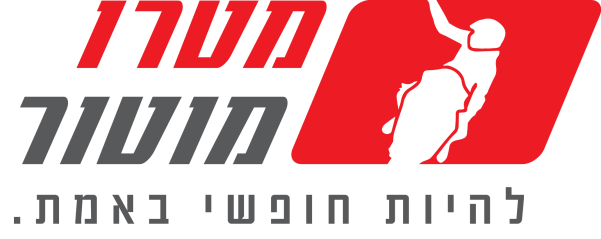 מטרו מתחילה את המכירה מוקדמת של ה-BETA RR125 לקראת הגעתו בדצמבריימכר במחיר אגרסיבי במיוחד: 39,985 ₪ בלבד לכלי אנדורו מקצועימטרו מוטור, יבואנית אופנועי השטח של Beta בישראל, מתחילה את המכירה המוקדמת לדגם ה-RR125 של Beta, שהושק ביוני השנה, וצפוי להגיע לישראל כבר בחודש דצמבר. ה-RR125 החדש מתוכנן להיות  אופנוע אנדורו מקצועי, חזק וקל משקל החולק תכונות רבות עם דגמי ה-RR בנפחים הגדולים יותר. המנוע הדו-פעימתי הוא חדש לחלוטין, כמו גם תיבת ההילוכים שפותחה במיוחד לדגם, כאשר השלדה מבוססת מבחינה גיאומטרית על השלדות של דגמי ה-250 וה-300. ה-RR125 מגיע עם רגלית התנעה לטובת מגמת החסכון במשקל, כאשר קיט סטרטר ניתן לרכישה כאופציה.ה-RR125 ייחשף במלואו בתערוכת מילאנו הקרובה, וכאמור יגיע לישראל כבר בחודש דצמבר. לאור הביקוש שמעורר הדגם בישראל, מטרו מתחילה במכירה המוקדמת עוד בטרם הגעתו, כאשר מחירו נקבע על 39,985 ₪ בלבד, מחיר אטרקטיבי ביותר בשוק האנדורו הישראלי. איציק קלנר, מנהל מותג Beta במטרו מוטור: "ל-RR125 צפוי ביקוש גבוה מאד בישראל, בהיותו אופנוע אנדורו מקצועי דו-פעימתי בנפח  125 סמ"ק -  קטגוריה אהובה מאד על הרוכב הישראלי, שלא נמצא לה מענה בשנים האחרונות עקב מעבר יצרנים רבים לכלי 250 סמ"ק. ה-RR125 צפוי להוביל את חדירת Beta בישראל, זאת לצד שאר דגמי 2018 שהושקו החודש"Beta RR125מחיר: 39,985 ₪ מועד הגעה: דצמבר*מפרט מלא ונתונים טכניים מלאים מצורפים בהודעה לעיתונות וידאו דגמי 2018: https://www.youtube.com/watch?v=W1lwGN4z2mw&t=5s